LISTA DE PRESENÇADA 121ª REUNIÃO PLENÁRIA DO CAU/MT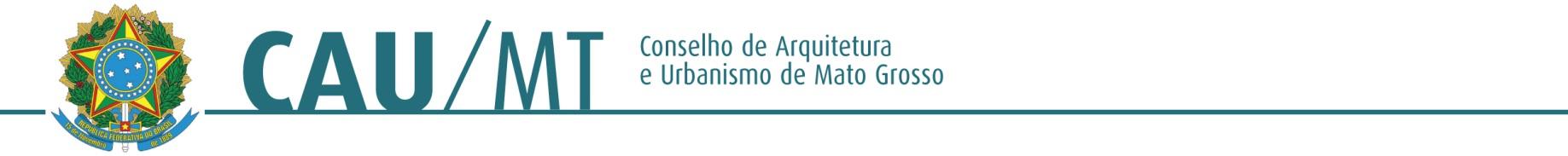 Data: 12/03/2022 (08h)Local: Microsoft TeamsInício:08h05minFim:12h00minPAUTA:Verificação de quórum;Execução do Hino Nacional Brasileiro;Leitura e discussão da pautaDiscussão e aprovação da ata:Discussão e aprovação da ata da 118ª Reunião Plenária do CAU/MT;Discussão e aprovação da ata da 119ª Reunião Plenária do CAU/MT;Discussão e aprovação da ata da 120ª Reunião Plenária do CAU/MT.Comunicações:Solicitação de licença – Conselheira Thais Bacchi;Solicitação de licença – Conselheira Paulo Sérgio de Campos Borges;Ausência justificada dos Conselheiros.5.3.1 Ausência justificada da Conselheira Titular Maristene Amaral Matos: realizada por e-mail, dia 08/03/2022, às 14h57min;5.3.2 Ausência justificada da Conselheira Titular Karen Mayumi Matsumoto: realizada por e-mail, dia 05/03/2022, às 19h44min;5.3.3 Ausência justificada Conselheira Titular Elisangela Fernandes Bokorni: realizada por e-mail, dia 06/03/2022, às 18h28min.5.3.4 Ausência justificada da Conselheira Titular Deodato Gomes Monteiro Neto: realizada por e-mail, dia 11/03/2022, às 16h22min;Coordenadores das Comissões Permanentes de 2021;Comissão de Organização, Administração, Planejamento, e Finanças – CAF – Coordenador: Alexsandro Reis;Comissão de Ética e Disciplina – CED – Coordenadora: Vanessa Bressan Koehler;Comissão de Ensino e Formação – CEF – Coordenadora: Cássio Amaral Matos;Comissão de Exercício Profissional – CEP - Coordenador: Elisangela Fernandes Bokorni;Comissão de Política Urbana e Ambiental – CEPUA – Coordenadora: Maristene Amaral Matos;Comissão Temporária de Humanização do CAU/MT – Coordenadora: Vanessa Bressan Koehler;Presidente: André Nör.Comunicado dos Conselheiros.Ordem do dia:Protocolo 1461977/2022 – Deliberação Ad Referendum nº 001/2022 (Solicitação de registro profissional Iraíma Ribeiro Vanin);Protocolo 1461977/2022 – Deliberação Ad Referendum nº 002/2022  (Solicitação de registro profissional Joilson Falcão Freitas);Protocolo 1461977/2022 – Deliberação Ad Referendum nº 003/2022 (Solicitação de registro profissional Vibiane Walter Oliveira Signor);Protocolo 1461977/2022 – Deliberação Ad Referendum nº 004/2022 (Alteração da Portaria Normativa n.º 03/2021, aprovada pela Deliberação Plenária DPOMT nº 622/2020, de 19 de dezembro de 2020.Protocolo 1471324/2022 – Comissão Temporária de Ética e Disciplina (retirado de pauta); Assuntos de Interesse Geral e Encerramento.FUNÇÃONOMEASSINATURAHORAPresidenteAndré Nör2º Vice-PresidenteConselheiro (a) TitularWeverthon Foles VerasConselheiro (a) TitularAlexsandro ReisConselheiro (a) TitularVanessa Bressan KohlerConselheiro (a) TitularThiago Rafael PandiniConselheiro (a) SuplenteEnodes Soares FerreiraAUSÊNCIA JUSTIFICADAConselheiro (a) TitularCássio  Amaral MatosAUSÊNCIA JUSTIFICADAConselheiro (a) TitularMaristene Amaral MatosAUSÊNCIA JUSTIFICADAConselheiro (a) SuplenteAlmir Sebastião Ribeiro de SouzaAssessor JurídicoVinicius Falcão de ArrudaAssessora da Presidência e ComissõesThatielle Badini Carvalho dos SantosAssessora JurídicaJane Machado